Петух и собакаПеречисли героев сказки._______________________________________Как жили старик со старухой? Отметь знаком +□        богато□        бедноПодчеркни простым карандашом предложение, которое подтверждает твоё мнение.Кому из героев сказки принадлежат  слова?Заполни таблицу:Что означает выражение «красны песенки»? Допиши :Красны песенки – значит    …………………………        песенки.Покажи стрелками связь между героями и их действиямиРасставь номера событий по порядку:□   собака и петух решили уйти в лес□   лиса зовёт петушка в гости□  старик со старухой решили зарезать петуха□  ночь в лесу□   лиса суёт голову в дупло□  петушок поёт песни□  собака расправилась с лисой□  товарищи остались жить в лесуНайди отрывок к картинке. Подготовь выразительное чтение.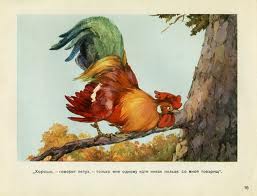 Какая мысль самая важная в сказке? Отметь  галочкой.□   старость не в радость□  лесть и обман до добра не доведут□  с верным другом и беда не страшнасловагерой«Давай-ка петуха продадим».«Уйдём-ка в лес».«Пойдём ко мне в гости»«Я не один, а с товарищем»«Давай его лучше зарежем и съедим».